PEER TO PEER – ATTIVITÀ di FORMAZIONE D.M. n. 850/2015Neoimmessi in ruolo -  A.S. 20 _ - 20__La metodologia che si intende seguire è riconducibile all'educazione fra pari: un metodo per migliorare saperi metodologici e relazionali, modi di “fare scuola”, attraverso il confronto ragionato tra due colleghi della stessa disciplina o di disciplina affine.Il Peer to Peer identifica una strategia educativa volta ad attivare un processo spontaneo di passaggio di conoscenze, di confronto didattico e di esperienze da parte di due docenti, con particolare attenzione al rafforzamento degli elementi sui quali si progetta l’attività osservativa.Il progetto formativo di 12 ore prevede 4 momenti specifici (in ordine cronologico):Confronto e progettazione dei momenti osservativi (2 ore)Momento osservativo nella classe del docente TUTOR (4 ore)Momento osservativo nella classe del docente più giovane (4 ore)Fase di confronto e di valutazione dell’esperienza (2 ore)Confronto e progettazione dei momenti osservativi (2 ore)Momento osservativo del docente tutor (4 ore)Momento osservativo del docente neo-immesso (4 ore)Fase di confronto e di valutazione dell’esperienza (2 ore)Data:IL DOCENTE:

IL TUTOR: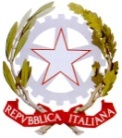 Ministero dell’IstruzioneIstituto Comprensivo Statale di Montagnana “L. Chinaglia”Scuole dell’Infanzia, Primarie e Secondarie di I gradoViale Spalato, 1 – 35044 Montagnana (PD) – C.F. 82006130288 – C.M. PDIC87800E 042981411 -  04282700 - @mail: pdic87800e@istruzione.it - web: www.icmontagnana.edu.itDOCENTI COINVOLTIDISCIPLINA osservataCLASSI COINVOLTE                        (tutor)GiornoDalle      allefirma docentefirma docente tutorArgomento dell’osservazione (crocettare gli aspetti su cui si concentrerà il focus osservativo)Didattica innovativaPersonalizzazione e integrazione nell’azione didatticaDidattica digitale e utilizzo di risorse multimedialiValutazione degli apprendimentiLe relazioni cooperativeI bisogni educativi speciali durante l’attività ordinariaArgomento dell’osservazione (crocettare gli aspetti su cui si concentrerà il focus osservativo)Didattica innovativaPersonalizzazione e integrazione nell’azione didatticaDidattica digitale e utilizzo di risorse multimedialiValutazione degli apprendimentiLe relazioni cooperativeI bisogni educativi speciali durante l’attività ordinariaArgomento dell’osservazione (crocettare gli aspetti su cui si concentrerà il focus osservativo)Didattica innovativaPersonalizzazione e integrazione nell’azione didatticaDidattica digitale e utilizzo di risorse multimedialiValutazione degli apprendimentiLe relazioni cooperativeI bisogni educativi speciali durante l’attività ordinariaArgomento dell’osservazione (crocettare gli aspetti su cui si concentrerà il focus osservativo)Didattica innovativaPersonalizzazione e integrazione nell’azione didatticaDidattica digitale e utilizzo di risorse multimedialiValutazione degli apprendimentiLe relazioni cooperativeI bisogni educativi speciali durante l’attività ordinariaGiornoOra e classefirma docente tutorfirma docente in fase osservativaGiornoOra e classefirma docente neoimmessofirma docente tutorGiornoOrefirma docente neoimmessofirma docente tutorValutazione sintetica dell’esperienza formativa:  Poco significativa Significativa (ha offerto spunti diversi di riflessione individuale e di ripensamento su cui lavorare)CONSIDERAZIONI ULTERIORI __________________________________________________________________________________________________________________________________________________________________________________________________________________________________________________Valutazione sintetica dell’esperienza formativa:  Poco significativa Significativa (ha offerto spunti diversi di riflessione individuale e di ripensamento su cui lavorare)CONSIDERAZIONI ULTERIORI __________________________________________________________________________________________________________________________________________________________________________________________________________________________________________________Valutazione sintetica dell’esperienza formativa:  Poco significativa Significativa (ha offerto spunti diversi di riflessione individuale e di ripensamento su cui lavorare)CONSIDERAZIONI ULTERIORI __________________________________________________________________________________________________________________________________________________________________________________________________________________________________________________Valutazione sintetica dell’esperienza formativa:  Poco significativa Significativa (ha offerto spunti diversi di riflessione individuale e di ripensamento su cui lavorare)CONSIDERAZIONI ULTERIORI __________________________________________________________________________________________________________________________________________________________________________________________________________________________________________________